 Department of Teacher Education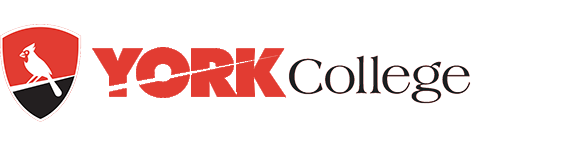 Student Leadership FormPlease fill out the information below and retrieve the required signature.  It is your responsibility to keep this for your records and you will be asked to submit this form when you apply for student teaching.   Signature must be from a club officer or York College faculty member or staff.  Candidates Name____________________________               CUNY ID (last four digits) ____________                                               OPTION 1: For each of the THREE events complete below OPTION 2:   If you are an officer, presenter, captain, coach or help coordinating events, please answer the following:  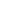 Date of Leadership Activity Title of Leadership Activity Name of officer, staff, or faculty running the activity Signature of officer, faculty, FIRST EVENT Describe the event How will you use in your coursework or in your future career as an educator? SECOND EVENT Describe the event        2) How will you use it in your coursework or in your future career as an educator?      THIRD EVENT 1) Describe the event 2) How will you use it in your coursework or in your future career as a future educator? 